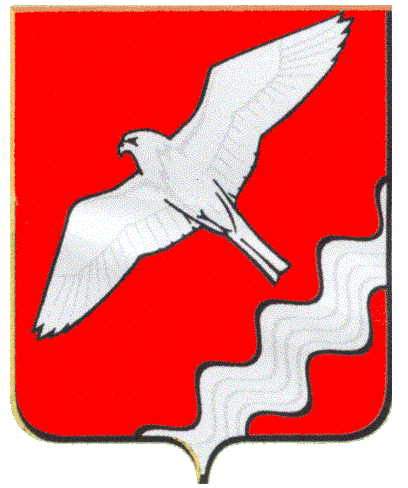 АДМИНИСТРАЦИЯ МУНИЦИПАЛЬНОГО ОБРАЗОВАНИЯКРАСНОУФИМСКИЙ ОКРУГПОСТАНОВЛЕНИЕот  18.03.2022   №  213г. Красноуфимск        В соответствии со статьей 87 Бюджетного кодекса Российской Федерации,   Приказом Министерства финансов Свердловской области от 15.02.2018 N 96 «Об утверждении Порядка представления реестра расходных обязательств муниципального образования, расположенного на территории Свердловской области, в Министерство финансов Свердловской области» (в ред. приказа Министерства финансов Свердловской области от 10.07.2020 № 243), в целях совершенствования процедуры формирования и ведения реестра расходных обязательств МО Красноуфимский округ, руководствуясь ст. 26, 31 Устава МО Красноуфимский округ  П О С Т А Н О В Л Я Ю: . Утвердить Порядок ведения реестра расходных обязательств МО Красноуфимский округ  (прилагается).2. Признать утратившим силу постановление Администрации МО Красноуфимский округ  от 16.07.2018 № 674 «Об утверждении Порядка ведения реестра расходных обязательств МО Красноуфимский округ».3. Разместить данное постановление на официальном сайте МО Красноуфимский округ.4. Контроль за исполнением настоящего Постановления возложить на начальника Финансового отдела администрации МО Красноуфимский округ Марюхину С.М.Глава Муниципального образования Красноуфимский  округ                                                                     О.В.РяписовУтвержденПостановлением АдминистрацииМО Красноуфимский округот  18.03. 2022 г. N 213ПОРЯДОКВЕДЕНИЯ РЕЕСТРА РАСХОДНЫХ ОБЯЗАТЕЛЬСТВМО КРАСНОУФИМСКИЙ ОКРУГ1. Порядок ведения реестра расходных обязательств МО Красноуфимский округ (далее - Порядок) разработан в соответствии со  статьей 87 Бюджетного кодекса Российской Федерации. 2. Настоящий Порядок определяет основные положения по ведению реестра расходных обязательств МО Красноуфимский округ и процедуру представления реестров расходных обязательств главных распорядителей средств бюджета МО Красноуфимский округ в Финансовый отдел  администрации МО Красноуфимский округ (далее - Финансовый отдел).3. Реестр расходных обязательств МО Красноуфимский округ ведется с целью учета расходных обязательств МО Красноуфимский округ и определения объемов бюджетных ассигнований, необходимых для их исполнения.4. Ведение реестра расходных обязательств МО Красноуфимский округ осуществляется Финансовым отделом на основании реестров расходных обязательств главных распорядителей средств бюджета МО Красноуфимский округ по форме согласно приложению N 2 к Приказу Министерства финансов Свердловской области от 10.07.2020 N 243 "О внесении изменений в Приказ Министерства финансов Свердловской области от 15.02.2018 N 96 "Об утверждении Порядка представления реестра расходных обязательств муниципального образования, расположенного на территории Свердловской области, в Министерство финансов Свердловской области".5. Реестры расходных обязательств главных распорядителей средств бюджета МО Красноуфимский округ ведутся главными распорядителями средств бюджета МО Красноуфимский округ и включают в себя свод (перечень) законов, иных нормативных правовых актов, обусловливающих публичные нормативные обязательства и (или) правовые основания для иных расходных обязательств МО Красноуфимский округ с указанием соответствующих положений (статей, частей, пунктов, подпунктов, абзацев) законов и иных нормативных правовых актов с оценкой объемов бюджетных ассигнований местного бюджета, необходимых для исполнения включенных в реестры расходных обязательств, по форме, указанной в пункте 4 настоящего Порядка.6. Реестры расходных обязательств главных распорядителей средств бюджета МО Красноуфимский округ заполняются и представляются в Финансовый отдел в электронном виде и на бумажных носителях не позднее 25 марта текущего финансового года.7. Финансовый отдел осуществляет проверку реестров расходных обязательств главных распорядителей средств бюджета МО Красноуфимский округ в течение десяти календарных дней со дня получения реестра расходных обязательств в части соответствия объемов бюджетных ассигнований и отчетных данных, отраженных главными распорядителями бюджетных средств, данным сводной бюджетной росписи и отчетам об исполнении бюджета МО Красноуфимский округ, а также корректности их заполнения.8. При наличии замечаний по итогам проверки, указанной в пункте 7 настоящего Порядка, Финансовый отдел возвращает реестры расходных обязательств главным распорядителям средств бюджета на доработку с указанием причины возврата.Доработанные реестры расходных обязательств главных распорядителей средств бюджета повторно представляются в Финансовый отдел не позднее двух рабочих дней со дня их возврата соответствующим главным распорядителям средств бюджета МО Красноуфимский округ.9. Главные распорядители средств бюджета МО Красноуфимский округ несут ответственность за полноту, своевременность и достоверность представляемой информации.10. Финансовый отдел осуществляет свод реестров расходных обязательств главных распорядителей средств бюджета МО Красноуфимский округ по расходным обязательствам и объемам средств, предусмотренных главными распорядителями средств бюджета на их исполнение.11. Финансовый отдел представляет в Министерство финансов Свердловской области реестр расходных обязательств МО Красноуфимский округ в порядке, установленном Министерством финансов Свердловской области.Об утверждении Порядка ведения реестра расходных обязательств МО        Красноуфимский      округ